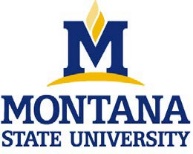 Año de beneficios 2024 - 20251 de julio de 2024 – 30 de junio de 2025RESUMEN DE BENEFICIOSMSU se compromete a proporcionar un paquete integral de beneficios a nuestros empleados elegibles para beneficios.BENEFICIOS REQUERIDOSBeneficios médicos, dentales, de vida básica/AD&D, por discapacidad a largo plazo: las primas de seguro de salud, dentales, de vida, LTD son antes de impuestos. Para el año de beneficios 2024 – 2025, la  contribución mensual del  empleador es de $1054.00 para los beneficios de atención médica para cada empleado elegible.Empleados elegibles: aquellos que trabajan a medio tiempo (0.5 FTE) o más durante seis meses o más de empleo en una categoría laboral elegible.Eventos que califican:  las elecciones de opciones permanecen vigentes durante todo el período de beneficios del plan después de la inscripción, a menos que tenga un cambio de estado o un evento calificado como: matrimonio, nacimiento/adopción, pérdida/ganancia de elegibilidad para cobertura externa, divorcio o muerte. Nota: A los empleados de MSU se les paga cada dos miércoles por las horas trabajadas en las 2 semanas anteriores. Las deducciones de nómina (impuestos, beneficios médicos, jubilación, etc.) se dividirán entre los cheques de pago quincenales. Inscríbase en línea en: http://choices.mus.edu dentro de los 30 días posteriores a la contratación, de lo contrario, solo usará la cobertura para empleados. SEGURO MÉDICO – BlueCross BlueShield of Montana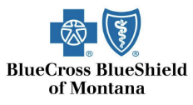 1-800-820-1674 o 1-406-447-8747http://www.bcbsmt.comDeducible de atención administrada (dentro de la red)Sencillo = $750 Familia = $1,500Coaseguro (75% Seguro/ 25% Paciente)Gastos de bolsillo máximos (dentro de la red):Sencillo = $4,000 Familia = $8,000Visita al médico de atención primaria: copago de $25Visita a un proveedor especializado - Copago de $40Se aplican cargos adicionales fuera de la red; consulte la página web de MUS ChoicesRECETAS – Plan de recetas de Navitus Health Solutions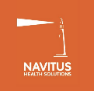 1-866-333-2757 https://www.navitus.com/ Nuestros beneficios de medicamentos recetados son proporcionados por Navitus Health Solutions. Visite aquí: http://choices.mus.edu/Navitus/default.asp para obtener más información.Consulte la página web de MUS Choices para conocer la cobertura específica de medicamentos recetados y los montos de copago. SEGURO DENTAL – Delta Dental 1-866-579-5717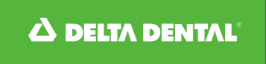 https://www.deltadentalins.com/mus/Plan Básico – Solo Cobertura PreventivaServicios preventivos y de diagnóstico cubiertos (2 veces por año de beneficios): Examen oral inicial y periódicoLimpieza Serie completa de radiografíasBeneficio Anual Máximo por Asegurado: $750.00Plan Selecto – Cobertura Preventiva y MejoradaServicios preventivos y de diagnóstico cubiertos (2 veces por año de beneficios):Examen oral inicial y de períodoLimpiezaSerie completa de radiografíasSerie Básica de Restauración Cubierta:Relleno de amalgama              • Tratamiento endodónticoCirugía Oral                    •      Tratamiento de PeriodonciaServicios dentales principales cubiertosCorona                               • Extracción de dientes impactadosEndodoncia                       • Dentaduras postizas completas Protectores Oclusales              • Implantes DentalesBeneficio de ortodoncia: $1,500.00 de beneficio de por vida por asegurado	Beneficio Anual Máximo por Asegurado: $2,000.00 más Servicios Preventivos y de Diagnóstico.Los niños pueden estar cubiertos hasta los 26 años bajo pólizas médicas, dentales y de otro tipo. Para obtener información más detallada, consulte la página web de MUS Choices.SEGURO BÁSICO DE VIDA / MUERTE ACCIDENTAL Y DESMEMBRAMIENTO Y DISCAPACIDAD A LARGO PLAZO (proporcionado por el empleador)1-800-759-8702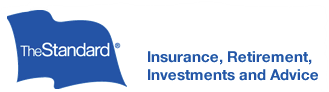 www.standard.com/mybenefits/mus/El seguro de vida paga beneficios al beneficiario o beneficiarios en caso de muerte por la mayoría de las causas mientras la cobertura está vigente. La cobertura de muerte accidental y desmembramiento (AD&D, por sus siglas en inglés) agrega protección de bajo costo contra muerte accidental mediante el pago de beneficios en caso de muerte por causas accidentales. Los beneficios totales o parciales de AD&D también se pagan después de ciertas lesiones accidentales graves.La cobertura de discapacidad a largo plazo (LTD, por sus siglas en inglés) puede ayudar a proteger los ingresos en caso de quedar discapacitado e incapaz de trabajar. Las opciones incluyen tres opciones de LTD diseñadas para complementar otras fuentes de ingresos por discapacidad.BENEFICIOS DE JUBILACIÓN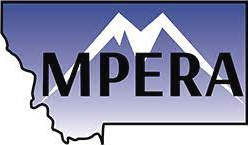 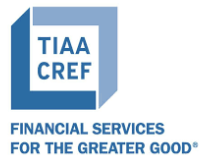 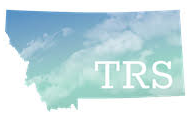 La participación en uno de los planes de jubilación de MUS (Asociación de Jubilación de Empleados Públicos de Montana, TIAA-CREF o TRS) es obligatoria, si es elegible. Las tasas de contribución de los empleados y empleadores son determinadas por el estado de Montana. Para obtener detalles específicos sobre qué plan de jubilación pertenece a este puesto, comuníquese con el Asociado de Beneficios correspondiente. Nota: Los empleados tienen la opción de renunciar a la cobertura con el Plan de Beneficios de Opciones para Empleados del Sistema de la Universidad de Montana. Si un empleado renuncia a los beneficios del seguro de salud, el empleado no recibirá la contribución estatal. El empleado aún tendrá que participar en el plan de jubilación obligatorio. Póngase en contacto con el Asociado de Beneficios correspondiente para obtener información específica. BENEFICIOS OPCIONALES (VOLUNTARIOS)SEGURO DE HARDWARE DE VISIÓN1-800-820-1674 o 1-406-447-8747http://www.bcbsmt.comEl cuidado de la vista de calidad es importante para el bienestar de sus ojos y el cuidado de la salud en general. Acceder a los beneficios de Vision Hardware es fácil. Simplemente seleccione su proveedor, compre su hardware y envíelo a BlueCross BlueShield (BCBS) para su procesamiento.Los exámenes de la vista, ya sean preventivos o médicos, están cubiertos por el plan de beneficios médicos. Las primas de seguro para Vision Hardware son antes de impuestos. Consulte la página web de MUS Choices para conocer los montos específicos de cobertura de los servicios. CUENTA DE GASTOS FLEXIBLEwww.wageworks.com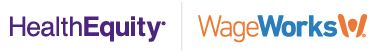 1-877-924-3967Cuenta de gastos flexibles para el cuidado de la salud : paga los gastos médicos elegibles que no están cubiertos por el seguro. Los medicamentos de venta libre no son un gasto cubierto a menos que sean recetados por un médico.Cuenta de Gastos Flexibles para el Cuidado  de Dependientes: paga por el cuidado proporcionado a los niños menores de 13 años u otros dependientes que no pueden cuidar de sí mismos y que son necesarios para que usted siga teniendo un empleo remunerado. Las cuentas de gastos flexibles proporcionan una ventaja fiscal, ya que las primas se deducen antes de impuestos. SEGURO DE VIDA SUPLEMENTARIO / COBERTURA SUPLEMENTARIA POR MUERTE ACCIDENTAL Y DESMEMBRAMIENTO1-800-759-8702www.standard.com/mybenefits/mus/La cobertura adicional de seguro de vida suplementario y AD&D está disponible para empleados, cónyuges e hijos. Para obtener información más detallada, consulte la página web de MUS Choices. ANUALIDADES SUPLEMENTARIAS OPCIONALESLa Universidad Estatal de Montana ofrece a los empleados la oportunidad de aumentar los ahorros para la jubilación y complementar su plan de jubilación obligatorio o para aquellos empleados que no están en un plan obligatorio. Para obtener detalles específicos sobre este beneficio, comuníquese con el Asociado de Beneficios correspondiente.Nota: Estos son planes opcionales y, como tales, no hay contribuciones patronales. INFORMACIÓN DE CONTACTO DE RECURSOS HUMANOSEn cualquier momento, póngase en contacto con su equipo de recursos humanos para obtener más información sobre beneficios, pago o contratación.Oficina Principal de Recursos Humanos406-994-3651msuhumanresources@montana.edu Beneficiosmsubenefits@montana.edu Nóminamsupayroll@montana.edu Centro de Servicios de Recursos Humanoshrservicecenter@montana.edu Compensación y clasificaciónLas opciones de estacionamiento, incluidos los pases de estacionamiento y el estacionamiento por horas, están disponibles. Consulte el sitio web de servicios de estacionamiento para conocer los detalles del estacionamiento en el campus. 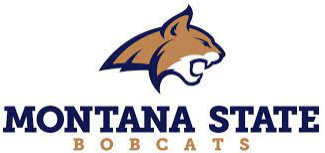 ADDITIONAL BENEFITSWHEN YOU ARE ELIGIBLEGENERAL DESCRIPTIONAnnual & Sick LeaveAccrual of leave begins on your first day of employmentApplicability and accrual rates are dependent upon position type. If applicable, annual leave can be taken after six (6) months of employment and sick leave can be taken after three (3) months of employment. For specific details regarding your leave applicability and accrual as it pertains to this position, please contact the appropriate Payroll Technician. Paid HolidaysFirst day of employment10 per year in odd-numbered years, 11 in even-numbered yearsProfessional DevelopmentFirst day of employmentA new centralized Professional Development & Training function, housed in the Human Resources Department, was created in 2013. MSU encourages employees to take advantage of professional development opportunities to enhance their personal and professional growth and to add to their skillsets for their current positions. Training offerings in management, leadership, service excellence and financial management are under development. Please call 406-994-4275 for more information. Dependent Partial Tuition WaiverAfter four (4) months of continuous employment at a 0.75 FTE or greaterThe tuition waiver benefit for dependents shall be 50% of the residential tuition. In no case may registration, course fees, or any other mandatory or miscellaneous fees be waived. Dependents may utilize the tuition waiver benefit to take courses at a college of technology or in any other two-year or certificate programs and to obtain a first baccalaureate degree at any unit of the Montana University System. Dependents may not use the tuition waiver benefit to attend law school or obtain a graduate degree. The tuition waiver does not apply to non-credit, continuing education or other self-supporting courses. Dependent Partial Tuition Waivers apply to employees who are employed at least ¾ (0.75) FTE for the entirety of the semester in which the waiver is used. Up to two (2) dependents can utilize the waiver per semester. Employees have the ability to apply for the Dependent Waiver online if dependent is attending MSU.Waiver Instruction: http://www.montana.edu/wwwfa/dptw.htmlWaiver FAQ’s: http://www/montana.edu/wwwfa/forms/FAQs_dptw.pdfContact the Office of Financial Aid at 406-994-8245 or finaid@montana.edu with questions. Faculty/Staff Tuition WaiverPlease see policyEmployee tuition may be waived, with the approval of the Supervisor AND the Director/Dean for permanent University System employees who are employed at least ¾ (0.75) FTE during the entire semester. Employees who utilize the tuition waiver may also utilize one (1) Dependent Waiver during the same academic semester. Staff Tuition Waivers are granted for the first six (6) credits of residential tuition only. Note: Student, Temporary, Seasonal, or Fixed Term employees are not eligible to receive a tuition waiver. Benefits CalculatorAvailable to everyoneProvides an estimate only of the value of the total benefit package for the position for which you applied.http://www.montana.edu/hr/benicalc.html ADDITIONAL BENEFITSGENERAL DESCRIPTIONGENERAL DESCRIPTIONGENERAL DESCRIPTIONGENERAL DESCRIPTIONLongevity PayClassified employees receive a longevity increment added to their base pay for every five (5) years of uninterrupted employment. Classified employees receive a longevity increment added to their base pay for every five (5) years of uninterrupted employment. Classified employees receive a longevity increment added to their base pay for every five (5) years of uninterrupted employment. Classified employees receive a longevity increment added to their base pay for every five (5) years of uninterrupted employment. Longevity Increment% Of Pay IncreaseLongevity Increment% Of Pay Increase5 Years1.50 %40 Years13.50 %10 Years3.50 %45 Years15.00 %15 Years5.50 %50 Years16.50 %20 Years7.50 %55 Years18.00 %25 Years9.00 %60 Years19.50 %30 Years10.50 %65 Years21.00 %35 Years12.00 %LIFE/WORK INTEGRATIONGENERAL DESCRIPTIONIntramurals/ RecreationOffers reduced rates on passes for MSU employee and their familiesMSU Fitness CenterMSU offers a wide range of fitness opportunities such as free weights, machine weights, cardio, and fitness classes, all at a discounted price for staff.ATOAcademic Technology & Outreach (ATO) offers a variety of continuing education, professional development, and lifelong learning courses and programs on a variety of subjects. In addition, ATO can work with your office or organization to offer non-credit seminars, workshops, and training.WellnessWellness – MUS Wellness Program offers numerous wellness services to adult plan members covered under the MUS insurance plan. Opportunities through Wellness to help you stay healthy and pursue an active, high-quality lifestyle include:Wellchecks: Two (2) FREE and low-cost preventive health screenings (lab work, biometrics and flu shots)Lifestyle Education, including webinars, workshops, and online resourceswww.wellness.mus.edu Employee Assistance ProgramOur EAP provides a wide range of work-life balance services to help all employees during various circumstances. To use your EAP services, contact 1-888-993-7650 or go to www.deeroakseap.com and enter “MUS” for the login and password. Dual Career Assistance MSU recognizes that, in order to recruit excellent faculty or staff, it is increasingly important to consider the employment needs of the spouse or partner. The University has established a Dual Career Assistance Program through the office of Human Resources. This program is designed to aid the spouses or partners of newly recruited or recently hired faculty and staff to identify potential employment opportunities in the Gallatin Valley or at MSU. Spouses or partners of newly recruited or recently hired full-time faculty and staff must request this assistance. Assistance does not guarantee or promise employment. Contact hrservicecenter@montana.edu for more information.AROUND CAMPUSGENERAL DESCRIPTIONRenne LibraryResources include access to books, magazine and journal subscriptions, and audio-visual materials. The library also boasts an extensive Special Collections Department and Government Information Area. Cultural OpportunitiesBe part of an exciting academic and research community. A variety of exhibits, lectures, sporting events, concerts and plays are held on campus for enjoyment and education.MSU BookstoreFind a wide variety of MSU apparel and discounts for computers/electronics for staff only.Post OfficeProvides USPS incoming/outgoing mail service, intra-campus mail pick-up/delivery, bulk mail, and passport services. In addition, postal services are available to faculty, staff, students, and the general public through our post office customer service window.TransportationThe Streamline offers free transportation from MSU campus to many places around the community. MSU Strand Union Building is a transfer point for Streamline. https://streamlinebus.com/ Parking PassesParking options including parking passes, and hourly parking are available. Check out the parking services website for parking details on campus.http://www.montana.edu/parking/ HELPFUL CAMPUS LINKSCOMMUNITY LINKS